改港申请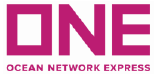 致 ：海洋网联船务代理（中国）有限公司船名/航次 (VSL/VOY)：________________________________________________提单号码 (B/L No.) ：________________________________________________箱号 (Container No.) ：__________________________________________________________________________________________________________________原卸货港（Original Port of discharge）：____________________________________	                      原交货地 （Original Place of delivery）：____________________________________ 		                     新卸货港 （New Port of discharge）：____________________________________ 		                        新交货地 （New Place of delivery）：____________________________________ 		 兹有我司上述货柜，因_________________________________________________原因，申请改港。我司将承担由此改港产生的费用、风险和责任。发货人签名/盖章 ：日	期：________________订舱代理签名/盖章 ：日	期：________________